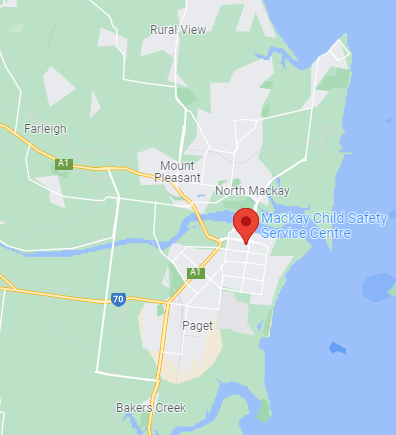 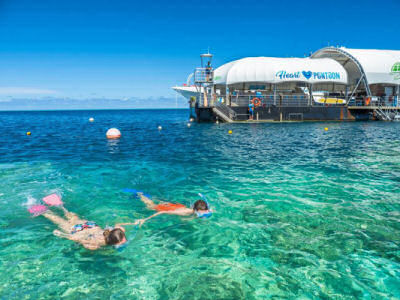 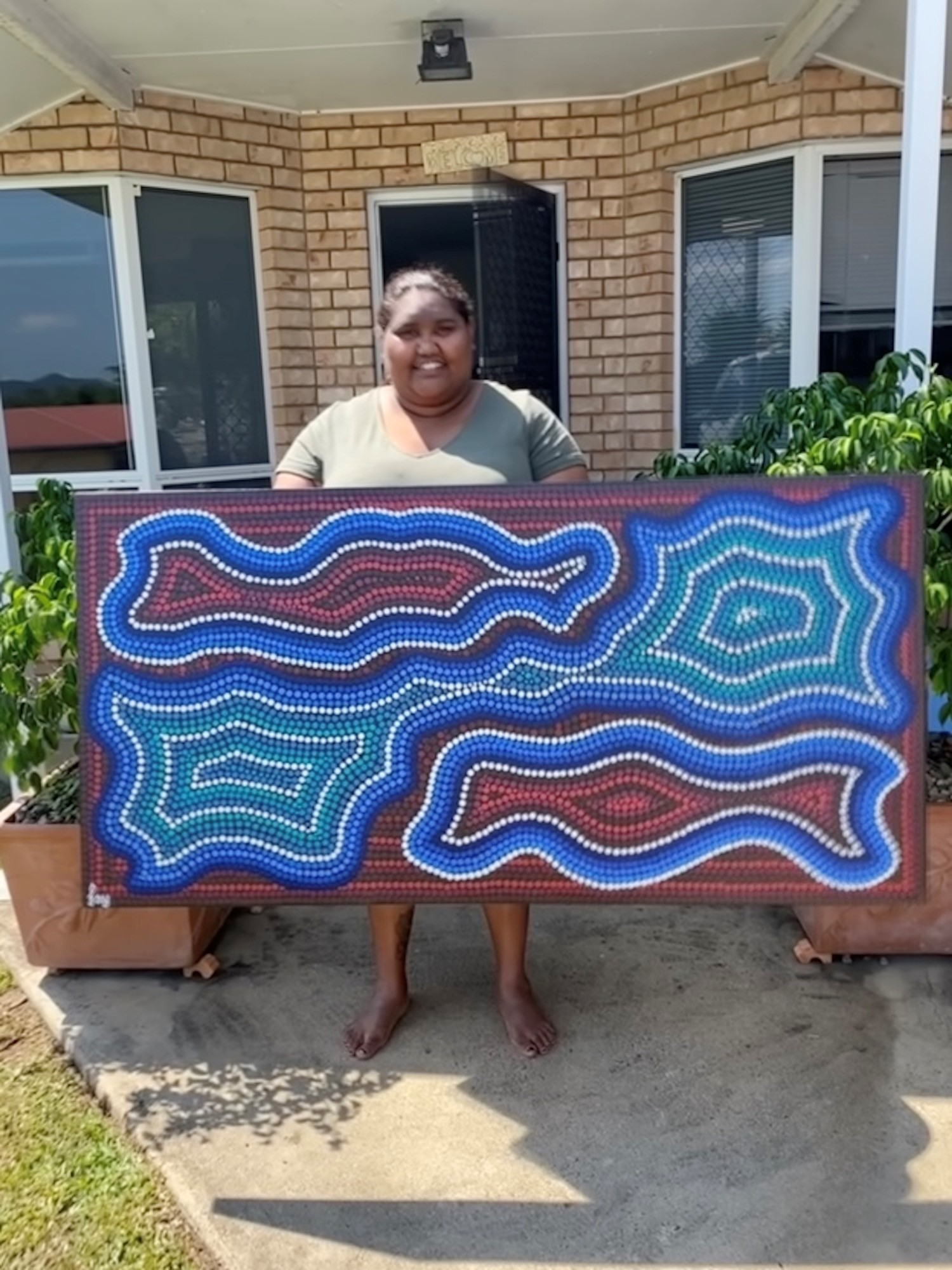 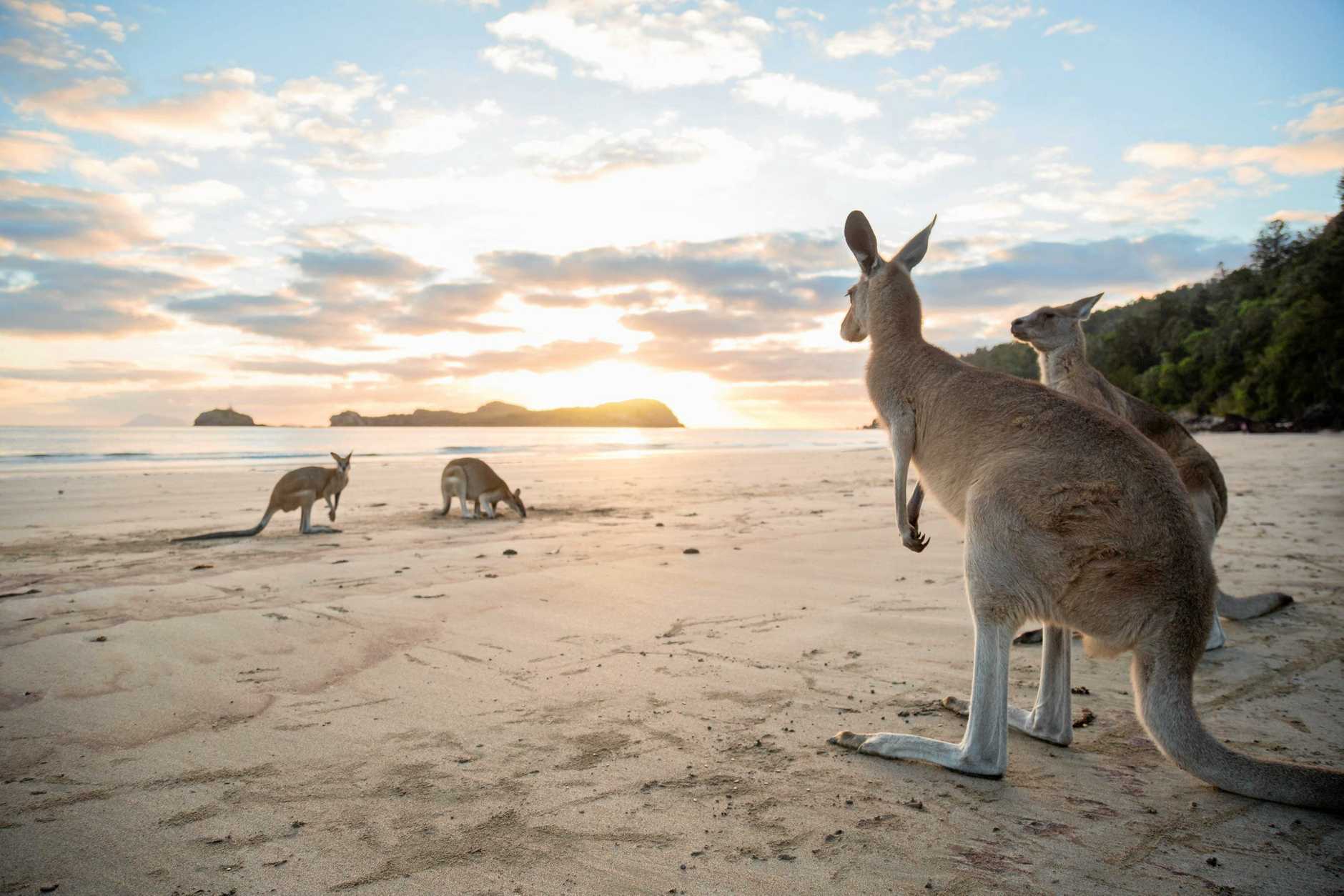 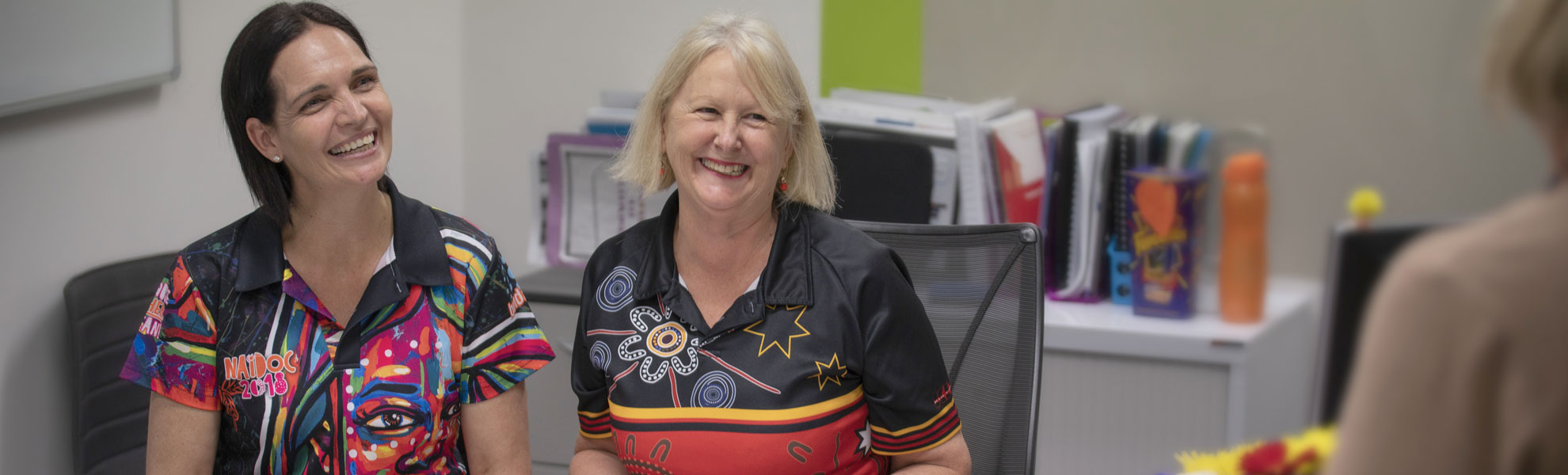 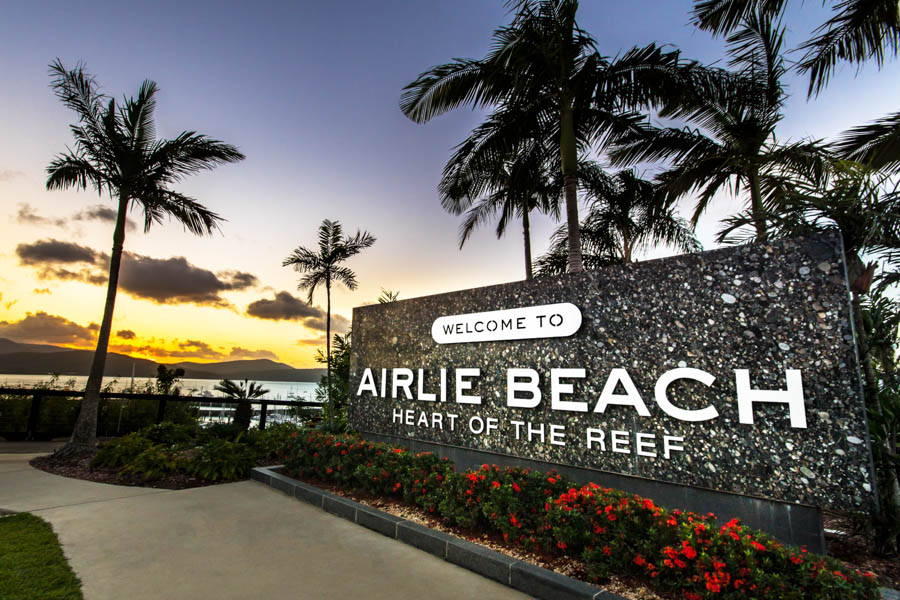 Liveability in MackayLiveability in MackayMackay is situated between Townsville and Rockhampton. Approximately 3hr 49mins (336.0 km) drive from Rockhampton and approximately 4hr 39mins (386.1 km) drive from Townsville.  Mackay has a humid subtropical climate. Average maximum temperatures range from 30 °C (86 °F) in summer to 23 °C (73 °F) in winter, while minimums range from 11 to 23 °C (52 to 73 °F).Mackay has a range of housing options available with full air conditioning. There are a number of state and private schools, TAFE, and Universities in the area. A trip to Mackay promises natural encounters that feel like you’re chartering your own adventure, whether it be exploring secluded beaches, casting a line, discovering tropical islands just offshore or hiking its famous hinterland.Mackay has an excellent portfolio of restaurants, offering a range of cuisines for group or individual dining. There are a number of award-winning restaurants within the Mackay City Centre. Caneland Central is conveniently located in the Mackay City Centre. It offers the widest variety of stores and services with over 200 stores together with Myer, Target, Big W, Woolworths, Coles, JB Hi Fi and Best & Less.Mackay Base Hospital provides general health services. The hospital undertook redevelopment adding more operating theatres, a dedicated coronary care unit, a larger intensive care unit, new emergency and outpatients' departments, renal support services, day oncology and a dental services unit.